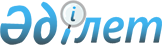 "Сарқан ауданының 2009 жылға арналған аудандық бюджеті туралы" Сарқан аудандық мәслихатының 2008 жылғы 19 желтоқсандағы  18-105 шешіміне өзгерістер мен толықтырулар енгізу туралыАлматы облысы Сарқан аудандық мәслихатының 2009 жылғы 27 ақпандағы N 21-115 шешімі. Алматы облысының Әділет департаментінде Сарқан ауданының Әділет басқармасында 2009 жылы 19 наурызда N 2-17-71 тіркелді      РҚАО ескертпесі.

      Мәтінде авторлық орфография және пунктуация сақталған.

      Қазақстан Республикасы Бюджет кодексінің 19 тарауының 109-бабын басшылыққа ала отырып, Сарқан аудандық мәслихаты ШЕШІМ ҚАБЫЛДАДЫ:

       

1. Сарқан аудандық мәслихатының 2008 жылғы 19 желтоқсандағы "Сарқан ауданының 2009 жылға арналған аудандық бюджеті туралы" 18-105 шешімі нормативтік құқықтық актілерді мемлекеттік тіркеу тізілімінде 2008 жылғы 26 желтоқсандағы 2-17-66 нөмірмен тіркелген, 2009 жылдың 17 қаңтарында "Сарқан" аудандық газетінің 4 нөмірінде жарияланған шешіміне келесі өзгерістер мен толықтырулар енгізілсін:

       

1) Кірістер жолында "2074755" саны "2075755" санына ауыстырылсын, соның ішінде:

      "Трансферттерден түсетін түсімдер" деген жолы бойынша "1983519" саны "1984519" санына ауыстырылсын;



      2) Шығындар жолында "2074755" саны "2076740" санына ауыстырылсын, соның ішінде:

       

"Жалпы сипаттағы мемлекеттік қызметтер көрсету" деген жолы бойынша "138051" саны "138158" санына ауыстырылсын; соның ішінде:

      "Мемлекеттік басқарудың жалпы функцияларын орындайтын өкілді, атқарушы және басқа органдар" деген жолы бойынша "121401" саны "121508" санына ауыстырылсын, соның ішінде:

      "Аудан (облыстық маңызы бар қала) әкімінің аппараты" деген жолы бойынша "38425" саны "38532" санына ауыстырылсын;

      "Білім беру" деген жолы бойынша "1485705" саны "1486283" санына ауыстырылсын, соның ішінде:

      "Білім беру саласындағы өзге де қызметтер" деген жолы бойынша "302658" саны "303236" санына ауыстырылсын, соның ішінде:

      "Ауданның (облыстық маңызы бар қаланың) білім беру бөлімі" деген жолы бойынша "12301" саны "12879" санына ауыстырылсын;

      "Тұрғын үй-коммуналдық шаруашылығы" деген жолы бойынша "220512" саны "221512" санына ауыстырылсын, соның ішінде:

      "Тұрғын үй шаруашылығы" деген жолы бойынша "58178" саны "59178" санына ауыстырылсын, соның ішінде:

      "Инженерлік коммуникациялық инфрақұрылымды дамыту және жайластыру" деген жолы бойынша "57678" саны "58678" санына ауыстырылсын;

      "Мәдениет, спорт, туризм және ақпараттық кеңістік" деген жолы бойынша "43688" саны "43988" санына ауыстырылсын, соның ішінде:

      "Мәдениет, спорт, туризм және ақпараттық кеңістікті ұйымдастыру жөніндегі өзге де қызметтер" деген жолы бойынша "10386" саны "10686" санына ауыстырылсын, соның ішінде:

      "Ауданның (облыстық маңызы бар қаланың) ішкі саясат бөлімі" деген жолы бойынша "3715" саны "4015" санына ауыстырылсын, соның ішінде:

      "Жастар саясаты саласындағы өңірлік бағдарламаларды іске асыру" деген жолы бойынша "232" саны "532" санына ауыстырылсын.

      "Бюджет қаражаты қалдықтарының қозғалысы" деген жолы, бойынша 985,0 мың теңге сомасы жаңадан енгізілсін.

       

2. Көрсетілген шешімнің 1 қосымшасы осы шешімнің 1 қосымшасына сәйкес жаңа редакцияда баяндалсын.

       

3. Көрсетілген шешімнің 8 қосымшасы осы шешімнің 2 қосымшасына сәйкес жаңа редакцияда баяндалсын.

       

4. Осы шешім 2009 жылдың 1 қаңтарынан қолданысқа енгізіледі.      Сарқан аудандық мәслихатының

      кезекті 21 сессиясының

      төрағасы:                                  М. Жакенов      Сарқан аудандық

      мәслихатының хатшысы:                      Ғ. Рахметқалиев

Сарқан аудандық мәслихатының

2009 жылғы 27 ақпандағы N 21-115

"Сарқан ауданының 2009 жылға арналған

аудандық бюджеті туралы" Сарқан

аудандық мәслихатының 2008 жылғы

19 желтоқсандағы N 18-105 шешіміне

өзгерістер мен толықтырулар енгізу туралы

шешіміне 1 қосымша"Сарқан ауданының 2009 жылға арналған

аудандық бюджеті туралы" Сарқан

аудандық мәслихатының 2008 жылғы

19 желтоқсандағы N 18-105 шешіміне

бекітілген 1 қосымша

Сарқан аудандық мәслихатының

2009 жылғы 27 ақпандағы N 21-115

"Сарқан ауданының 2009 жылға арналған

аудандық бюджеті туралы" Сарқан

аудандық мәслихатының 2008 жылғы

19 желтоқсандағы N 18-105 шешіміне

өзгерістер мен толықтырулар енгізу туралы

шешіміне 2 қосымша"Сарқан ауданының 2009 жылға арналған

аудандық бюджеті туралы" Сарқан

аудандық мәслихатының 2008 жылғы

19 желтоқсандағы N 18-105 шешіміне

бекітілген 8 қосымша 

Инженерлік коммуникациялық инфрақұрылымды дамытуға және

жайластыруға берілген нысаналы даму трансферттердің сомасы
					© 2012. Қазақстан Республикасы Әділет министрлігінің «Қазақстан Республикасының Заңнама және құқықтық ақпарат институты» ШЖҚ РМК
				СанатыСанатыСанатыСанатыСомасы

(мың теңге)СыныбыСыныбыСыныбыСомасы

(мың теңге)Ішкі сыныбыІшкі сыныбыСомасы

(мың теңге)А Т А У ЫСомасы

(мың теңге)I. КІРІСТЕР20757551Салық түсiмдерi7555604Меншiкке салынатын салық677721Мүлiкке салынатын салықтар369503Жер салығы94374Көлiк құралдарына салынатын салық152785Бiрыңғай жер салығы610705Тауарларға, жұмыстарға және қызметтер

көрсетуге салынатын iшкi салықтар46882Акциздер3953Табиғи және басқа ресурстарды пайдаланғаны үшiн түсетiн түсiмдер4004Кәсiпкерлiк және кәсiби қызметтi

жүргiзгенi үшiн алатын алым389308Мемлекеттiк баж30961Мемлекеттiк баж30962Салықтық емес түсімдер976501Мемлекет меншігінен түсетін түсімдер11Мемлекеттік кәсіпорындардың таза кірісі

бөлігіндегі түсімдер15Мемлекеттік меншікті жалға беруден

түсетін кірістер12004Мемлекеттік бюджеттен қаржыландырылатын,

сондай-ақ Қазақстан Республикасы Ұлттық

Банкінің бюджетінен (шығыстар сметасынан)

ұсталатын және қаржыландырылатын

мемлекеттік мекемелер салатын айыппұлдар,

өсімпұлдар, санкциялар, өндіріп алулар79091Мемлекеттік бюджеттен қаржыландырылатын,

сондай-ақ Қазақстан Республикасы Ұлттық

Банкінің бюджетінен (шығыстар сметасынан)

ұсталатын және қаржыландырылатын мемлекеттік

мекемелер салатын айыппұлдар, өсімпұлдар,

санкциялар, өндіріп алулар790906Басқа да салықтық емес түсiмдер17351Басқа да салықтық емес түсiмдер17353Негізгі капиталды сатудан түсетін түсімдер591503Жердi және материалдық емес активтердi сату59151Жердi сату59154Трансферттерден түсетін түсімдер198451902Мемлекеттiк басқарудың жоғары тұрған

органдарынан түсетiн трансферттер19845192Облыстық бюджеттен түсетiн трансферттер1984519Функционалдық топФункционалдық топФункционалдық топФункционалдық топФункционалдық топСомасы

(мың

теңге)Кіші функцияКіші функцияКіші функцияКіші функцияСомасы

(мың

теңге)Бюджеттік бағдарламалардың әкімшісіБюджеттік бағдарламалардың әкімшісіСомасы

(мың

теңге)БағдарламаСомасы

(мың

теңге)II. ШЫҒЫНДАР207674001Жалпы сипаттағы мемлекеттiк

қызметтер13815801Мемлекеттiк басқарудың жалпы

функцияларын орындайтын өкiлдi,

атқарушы және басқа органдар121508112Аудан (облыстық маңызы бар қала)

мәслихатының аппараты10260001Аудан мәслихатының қызметін қамтамасыз ету10260122Аудан (облыстық маңызы бар қала)

әкімінің аппараты38532001Аудан әкімінің қызметін қамтамасыз ету38532123Қаладағы аудан, аудандық маңызы бар

қала, кент, ауыл (село), ауылдық

(селолық) округ әкімінің аппараты72716001Қаладағы ауданның, аудандық маңызы бар

қаланың, кенттің, ауылдың (селоның),

ауылдық (селолық) округтің әкімі

аппаратының қызметін қамтамасыз ету7271602Қаржылық қызмет9535452Ауданның (облыстық маңызы бар

қаланың) қаржы бөлімі8876001Қаржы бөлімінің қызметін қамтамасыз ету8876003Салық салу мақсатында мүлікті бағалауды

жүргізу65905Жоспарлау және статистикалық қызмет7115453Ауданның (облыстық маңызы бар

қаланың) экономика және бюджеттік

жоспарлау бөлімі7115001Экономика және бюджеттік жоспарлау

бөлімінің қызметін қамтамасыз ету711502Қорғаныс42901Әскери мұқтаждар429122Аудан (облыстық маңызы бар қала)

әкімінің аппараты429005Жалпыға бірдей әскери міндетті атқару

шеңберіндегі іс-шаралар42903Қоғамдық тәртіп, қауіпсіздік,

құқықтық, сот, қылмыстық-атқару

қызметі468001Құқық қорғау қызметi4680458Ауданның (облыстық маңызы бар

қаланың) тұрғын үй-коммуналдық

шаруашылығы, жолаушылар көлігі және

автомобиль жолдары бөлімі4680021Елдi мекендерде жол жүрісі қауiпсiздiгін

қамтамасыз ету468004Бiлiм беру148628301Мектепке дейінгі тәрбие және оқыту40302464Ауданның (облыстық маңызы бар

қаланың) білім беру бөлімі40302009Мектепке дейінгі тәрбие ұйымдарының

қызметін қамтамасыз ету4030202Бастауыш, негізгі орта және жалпы

орта білім беру1142745123Қаладағы аудан, аудандық маңызы бар

қала, кент, ауыл (село), ауылдық

(селолық) округ әкімінің аппараты1124005Ауылдық (селолық) жерлерде балаларды

мектепке дейін тегін алып баруды және

кері алып келуді ұйымдастыру1124464Ауданның (облыстық маңызы бар

қаланың) білім беру бөлімі1141621003Жалпы бiлiм беру1104007006Балалар үшін қосымша білім беру12184010Республикалық бюджеттен берілетін

нысаналы трансферттердің есебінен

білім берудің мемлекеттік жүйесіне

оқытудың жаңа технологияларын енгізу2543009Бiлiм беру саласындағы өзге де

қызметтер303236464Ауданның (облыстық маңызы бар

қаланың) білім беру бөлімі37773001Білім беру бөлімінің қызметін қамтамасыз ету12879004Ауданның (облыстық маңызы бар қаланың)

мемлекеттік білім беру мекемелерінде

білім беру жүйесін ақпараттандыру7712005Ауданның (облыстық маңызы бар қаланың)

мемлекеттік білім беру мекемелер үшін

оқулықтар мен оқу-әдiстемелiк кешендерді

сатып алу және жеткізу15455007Аудандық (қалалық) ауқымдағы мектеп

олимпиадаларын және мектептен тыс

іс-шараларды өткiзу1192099Республикалық бюджеттен берілетін

нысаналы трансферттер есебiнен

аудандардың (облыстық маңызы бар

қалалардың) бюджеттеріне ауылдық елді

мекендер саласының мамандарын әлеуметтік

қолдау шараларын іске асыру535467Ауданның (облыстық маңызы бар

қаланың) құрылыс бөлімі265463037Білім беру объектілерін салу және

реконструкциялау26546306Әлеуметтiк көмек және әлеуметтiк

қамсыздандыру12005402Әлеуметтiк көмек104292451Ауданның (облыстық маңызы бар

қаланың) жұмыспен қамту және

әлеуметтік бағдарламалар бөлімі104292002Еңбекпен қамту бағдарламасы21779004Ауылдық жерлерде тұратын денсаулық

сақтау, білім беру, әлеуметтік

қамтамасыз ету, мәдениет мамандарына

отын сатып алу бойынша әлеуметтік

көмек көрсету6505005Мемлекеттік атаулы әлеуметтік көмек10973Республикалық бюджеттен берілетін

трансферттер есебiнен5500006Тұрғын үй көмегі22440007Жергілікті өкілетті органдардың

шешімі бойынша азаматтардың

жекелеген топтарына әлеуметтік көмек4999010Үйден тәрбиеленіп оқытылатын мүгедек

балаларды материалдық қамтамасыз ету1069014Мұқтаж азаматтарға үйінде әлеуметтік

көмек көрсету818401618 жасқа дейінгі балаларға

мемлекеттік жәрдемақылар24187017Мүгедектерді оңалту жеке

бағдарламасына сәйкес, мұқтаж

мүгедектерді міндетті гигиеналық

құралдармен қамтамасыз етуге, және

ымдау тілі мамандарының, жеке

көмекшілердің қызмет көрсету415609Әлеуметтiк көмек және әлеуметтiк

қамтамасыз ету салаларындағы өзге де

қызметтер15762451Ауданның (облыстық маңызы бар

қаланың) жұмыспен қамту және

әлеуметтік бағдарламалар бөлімі15762001Жұмыспен қамту және әлеуметтік

бағдарламалар бөлімінің қызметін

қамтамасыз ету14456011Жәрдемақыларды және басқа да әлеуметтік

төлемдерді есептеу, төлеу мен жеткізу

бойынша қызметтерге ақы төлеу1128099Республикалық бюджеттен берілетін

нысаналы трансферттер есебiнен

аудандардың (облыстық маңызы бар

қалалардың) бюджеттеріне ауылдық елді

мекендер саласының мамандарын

әлеуметтік қолдау шараларын іске асыру17807Тұрғын үй-коммуналдық шаруашылық22151201Тұрғын үй шаруашылығы59178467Ауданның (облыстық маңызы бар

қаланың) құрылыс бөлімі003Мемлекеттік коммуналдық тұрғын үй

қорының тұрғын үй құрылысы500004Инженерлік коммуникациялық

инфрақұрылымды дамыту және

жайластыру5867802Коммуналдық шаруашылық132200458Ауданның (облыстық маңызы бар

қаланың) тұрғын үй-коммуналдық

шаруашылығы, жолаушылар көлігі және

автомобиль жолдары бөлімі132200012Сумен жабдықтау және су бөлу

жүйесінің қызмет етуі412029Cумен жабдықтау жүйесін дамыту13178803Елді мекендерді көркейту30134123Қаладағы аудан, аудандық маңызы бар

қала, кент, ауыл (село), ауылдық

(селолық) округ әкімінің аппараты2500008Елді мекендерде көшелерді жарықтандыру2500458Ауданның (облыстық маңызы бар

қаланың) тұрғын үй-коммуналдық

шаруашылығы, жолаушылар көлігі және

автомобиль жолдары бөлімі27634015Елді мекендерде көшелерді жарықтандыру6030016Елді мекендердің санитарлық жағдайын

қамтамасыз ету3352017Жерлеу орындарын күтіп-ұстау және туысы

жоқ адамдарды жерлеу1542018Елді мекендерді абаттандыру және

көгалдандыру1671008Мәдениет,спорт,туризм және

ақпараттық кеңiстiк4398801Мәдениет саласындағы қызмет16607455Ауданның (облыстық маңызы бар

қаланың) мәдениет және тілдерді

дамыту бөлімі16607003Мәдени-демалыс жұмысын қолдау1660702Спорт1741465Ауданның (облыстық маңызы бар

қаланың) Дене шынықтыру және спорт

бөлімі1741006Аудандық (облыстық маңызы бар қалалық)

деңгейде спорттық жарыстар өткiзу580007Әртүрлi спорт түрлерi бойынша аудан

облыстық маңызы бар қала) құрама

командаларының мүшелерiн дайындау және

олардың облыстық спорт жарыстарына

қатысуы116103Ақпараттық кеңiстiк14954455Ауданның (облыстық маңызы бар

қаланың) мәдениет және тілдерді

дамыту бөлімі12654006Аудандық (қалалық) кiтапханалардың

жұмыс iстеуi10577007Мемлекеттік тілді және Қазақстан халықтарының басқа да тілді дамыту2077456Ауданның (облыстық маңызы бар

қаланың) ішкі саясат бөлімі2300002Бұқаралық ақпарат құралдары арқылы

мемлекеттiк ақпарат саясатын жүргізу230009Мәдениет, спорт, туризм және

ақпараттық кеңiстiктi ұйымдастыру

жөнiндегi өзге де қызметтер10686455Ауданның (облыстық маңызы бар

қаланың) мәдениет және тілдерді

дамыту бөлімі3796001Мәдениет және тілдерді дамыту бөлімінің

қызметін қамтамасыз ету3083099Республикалық бюджеттен берілетін

нысаналы трансферттер есебiнен

аудандардың (облыстық маңызы бар

қалалардың) бюджеттеріне ауылдық елді

мекендер саласының мамандарын

әлеуметтік қолдау шараларын іске асыру713456Ауданның (облыстық маңызы бар

қаланың) ішкі саясат бөлімі4015001Ішкі саясат бөлімінің қызметін

қамтамасыз ету3483003Жастар саясаты саласындағы өңірлік

бағдарламаларды iске асыру532465Ауданның (облыстық маңызы бар

қаланың) Дене шынықтыру және спорт

бөлімі2875001Дене шынықтыру және спорт бөлімі

қызметін қамтамасыз ету2697099Республикалық бюджеттен берілетін

нысаналы трансферттер есебiнен

аудандардың (облыстық маңызы бар

қалалардың) бюджеттеріне ауылдық елді

мекендер саласының мамандарын

әлеуметтік қолдау шараларын іске асыру17810Ауыл, су, орман, балық шаруашылығы,

ерекше қорғалатын табиғи аумақтар,

қоршаған ортаны және жануарлар

дүниесін қорғау, жер қатынастары1251601Ауыл шаруашылығы462Ауданның (облыстық маңызы бар

қаланың) ауыл шаруашылық бөлімі7750001Ауыл шаруашылығы бөлімінің қызметін

қамтамасыз ету775006Жер қатынастары463Ауданның (облыстық маңызы бар

қаланың) жер қатынастары бөлімі4766001Жер қатынастары бөлімінің қызметін

қамтамасыз ету476611Өнеркәсіп, сәулет, қала құрылысы

және құрылыс қызметі758002Сәулет, қала құрылысы және құрылыс

қызметі7580467Ауданның (облыстық маңызы бар

қаланың) құрылыс бөлімі4228001Құрылыс бөлімінің қызметін қамтамасыз ету4228468Ауданның (облыстық маңызы бар

қаланың) сәулет және қала құрылысы

бөлімі3352001Қала құрылысы және сәулет бөлімінің

қызметін қамтамасыз ету335212Көлік және коммуникациялар2110701Автомобиль көлігі21107458Ауданның (облыстық маңызы бар

қаланың) тұрғын үй-коммуналдық

шаруашылығы, жолаушылар көлігі және

автомобиль жолдары бөлімі21107023Автомобиль жолдарының жұмыс істеуін

қамтамасыз ету2110713Басқалары2043303Кәсiпкерлiк қызметтi қолдау және

бәсекелестікті қорғау2978469Ауданның (облыстық маңызы бар

қаланың) кәсіпкерлік бөлімі2978001Кәсіпкерлік бөлімінің қызметін

қамтамасыз ету297809Басқалар17455452Ауданның (облыстық маңызы бар

қаланың) қаржы бөлімі14417012Ауданның (облыстық маңызы бар қаланың)

жергілікті атқарушы органының резерві14417458Ауданның (облыстық маңызы бар

қаланың) тұрғын үй-коммуналдық

шаруашылығы, жолаушылар көлігі және

автомобиль жолдары бөлімі3038001Тұрғын үй-коммуналдық шаруашылығы,

жолаушылар көлігі және автомобиль

жолдары бөлімінің қызметін қамтамасыз ету303815Трансферттер001Трансферттер0452Ауданның (облыстық маңызы бар

қаланың) қаржы бөлімі0006Нысаналы пайдаланылмаған (толық

пайдаланылмаған) трансферттерді қайтару0016Нысаналы мақсатқа сай пайдаланылмаған

нысаналы трансферттерді қайтару0III. ТАЗА БЮДЖЕТТІК КРЕДИТ БЕРУ0IV. ҚАРЖЫ АКТИВТЕРІН САТУДАН ТҮСЕТІН

ТҮСІМДЕРV. БЮДЖЕТ ТАПШЫЛЫҒЫ (ПРОФИЦИТІ)-985VI. БЮДЖЕТ ТАПШЫЛЫҒЫН ҚАРЖЫЛАНДЫРУ985(ПРОФИЦИТІН ПАЙДАЛАНУ):ҚАРЫЗДАР ТҮСІМІ;ҚАРЫЗДАРДЫ ӨТЕУ;БЮДЖЕТ ҚАРАЖАТЫ ҚАЛДЫҚТАРЫНЫҢ

ҚОЗҒАЛЫСЫ985,0мың теңгемың теңгемың теңгемың теңгемың теңгемың теңгеФункционалдық топФункционалдық топФункционалдық топФункционалдық топФункционалдық топСомасыКіші бағдарламаКіші бағдарламаКіші бағдарламаКіші бағдарламаСомасыБюджеттік бағдарламалардың әкімшісіБюджеттік бағдарламалардың әкімшісіБюджеттік бағдарламалардың әкімшісіСомасыБағдарламаБағдарламаСомасы07Тұрғын үй-коммуналдық шаруашылық01Тұрғын үй шаруашылығы467Ауданның (облыстық маңызы бар

қаланың) құрылыс бөлімі004Инженерлік коммуникациялық

инфрақұрылымды дамыту және

жайластыру58678,0